Запорный клапан с роликовым кольцевым уплотнением AKL 80Комплект поставки: 1 штукАссортимент: К
Номер артикула: 0092.0419Изготовитель: MAICO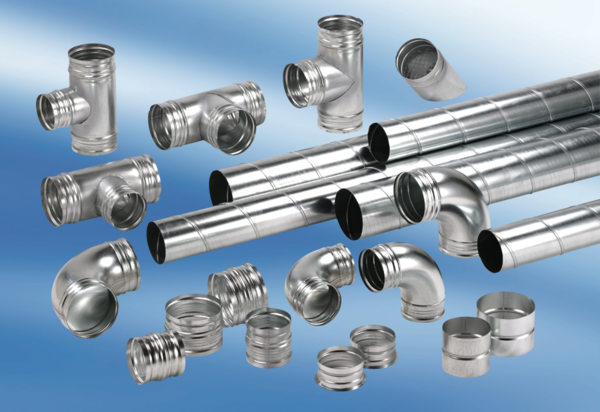 